Обработка изделий: Кромки фанеры закруглены и шлифованы, окрашены. Для окраски элементов из влагостойкой фанеры применяется водно-дисперсионное покрытие, устойчивое к атмосферному и химическому воздействию. На фанерных элементах нанесено стилизованное изображение износостойкими красками на UV-принтере. Финишное покрытие - водно-дисперсионный лак с добавлением биоцидной добавки НАНОСЕРЕБРО.Изделия из металла имеют плавные радиусы закругления и тщательную обработку швов. Для покрытия изделий из стали используется экологически чистое, обладающее хорошей устойчивостью к старению в атмосферных условиях, стабильностью цвета антикоррозийное, выдерживающее широкий диапазон температур, двойное порошковое окрашивание.В целях безопасности все отдельно выступающие детали и резьбовые соединения закрыты пластиковыми колпачками, края болтов закрыты пластиковыми заглушками.Закладные детали опорных стоек – двойное порошковое окрашивание.Соответствие стандартам: Все изделия ТМ СКИФ спроектированы и изготовлены согласно национальному стандарту РФ, а именно ГОСТ Р52169-2012, ГОСТ Р52168-2012.Оборудование изготовлено по чертежам и техническим условиям изготовителя и соответствует требованиям ТР ЕАЭС 042/2017.Паспорт на изделие: на русском языке, согласно ГОСТ Р 52301-2013, раздел 5.Гарантийный срок на изделия 12 месяцевНазначенный срок службы 10 лет.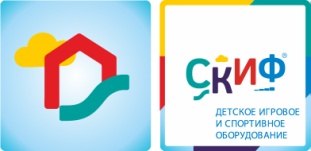 ДИК 2.01.2.07 РадаДИК 2.01.2.07 РадаДИК 2.01.2.07 РадаКомплектацияКомплектацияКомплектацияКол-воЕдиница измеренияБашниВыполнены из четырёх клеёных брусьев 100х100 мм высота 2500 мм; пол из ламинированной фанеры, с антискользящим покрытием 1000х1000 мм, толщиной 18 мм; над одной башней имеется двухскатная крыша из фанеры толщиной 9 мм, вторая башня украшена декоративными арками из фанеры толщиной 18 мм, размер 1000х600, кромки фанеры тщательно шлифованы, фанера окрашена в красный и желтый цвет. Размер башен 1000х1000х3000(h)
Отметка пола от планировочной отм площадки 1200 мм      2шт.ГоркаСкат горки шириной 540 мм, выполнен из нержавеющей стали t 1,5 мм-цельного листа, борта выполнены из влагостойкой фанеры толщиной 24 мм, кромки фанеры тщательно шлифованы, борта окрашены. Опорный каркас горки выполнен из профиля 40х25 и труб диаметром 32 мм (металл имеет плавные радиусы и тщательную обработку швов, покрыт порошковой краской). Размер горки в плане 540х2240х1200(h).1штКанатКанат крепится к стальной перемычке. Перемычка из трубы диаметром 32 мм. Канат полиамидный диаметром 26 мм.1шт.Рукоход Рукоход выполнен из труб диаметром 32, 27 мм, размером 800х2100 мм, шаг перекладин 300 мм, окрашен порошковой краской. На рукоходе закреплены гимнастические кольца на полимерных канатах.1штЛестница Лестница состоит из бортов, выполненных из фанеры влагостойкой толщиной 24 мм, и четырех ступенек, выполненных из ламинированной антискользящей фанеры, толщиной 18 мм, ширина ступней 780 мм. Пространство между ступенями закрыто экранами из влагостойкой фанеры толщиной 18 мм, между ступенью и экраном имеется щель для слива дождевой воды. Ступени и экраны вставляются в пазы бортов лестницы. Борта стягиваются двумя пермычками из стального профиля 25х25 мм. Лестница поставляется в собранном виде.1комплектРешетка для лазаньяРешетка выполнена из труб диаметром 32, 27 мм, размером 2000х1800 мм, шаг перекладин 300 мм, окрашена порошковой краской ЛазЛаз состоит из металлического сварного каркаса, из трубы диаметром 32 мм и полосы 40х4, имеет плавные радиусы и тщательную обработку швов, покрыт порошковой краской в синий цвет и из фанеры антискользящей ламинированной, толщиной 24 мм, размером 1000х100х24 мм (13шт в комплекте). Размеры лаза -1000х1200х1200(h)1комплектПерила лестницы Выполнены влагостойкой фанеры толщиной 24 мм. В комплекте 2 шт. перил2штВертикальный шест со спиральюВыполнен из металлической трубы диаметр 32 мм, имеет плавные радиусы и тщательную обработку швов, металл покрыт порошковой краской. Высота 2400 мм, диаметр спирали 750 мм. Крепится к двум клееным брусьям 100х100, высотой 2500 мм.1штГабариты (ДхШхВ), мм5400х4230х30005400х4230х30005400х4230х3000Зона безопасности, мм 8400х73808400х73808400х7380